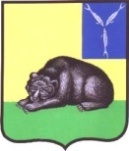  ГЛАВА МУНИЦИПАЛЬНОГО ОБРАЗОВАНИЯ ГОРОД ВОЛЬСКВОЛЬСКОГО МУНИЦИПАЛЬНОГО РАЙОНАСАРАТОВСКОЙ ОБЛАСТИ                                                П О С Т А Н О В Л Е Н  И Еот 25 сентября 2019 г.                           № 35                                        г.Вольск         О подготовке и проведении публичных слушаний по обсуждению проекта решения Совета муниципального образования город Вольск «О внесении изменений в Устав муниципального образования город Вольск Вольского муниципального района Саратовской области»            В соответствии с  п.1 ч.3 ст.28 Федерального закона Российской Федерации от 06.10.2003 г. № 131-ФЗ «Об общих принципах организации местного самоуправления в Российской Федерации», ст. 10 Устава  муниципального образования город Вольск Вольского муниципального района Саратовской области, Положением о публичных слушаниях Совета муниципального образования город Вольск, утвержденным решением Совета  муниципального образования город Вольск от 14 сентября 2010 года № 27/2-159 ПОСТАНОВЛЯЮ:        1.Назначить проведение публичных слушаний по обсуждению проекта решения Совета муниципального образования город Вольск «О внесении изменений в Устав муниципального образования город Вольск Вольского муниципального района Саратовской области» на  10 октября 2019 года в 10-15 часов.        2.Местом проведения публичных слушаний определить большой зал администрации Вольского муниципального района по адресу: г.Вольск, ул.Октябрьская, д. 114 (первый этаж).          3. Утвердить состав рабочей группы по подготовке и проведению публичных слушаний: Долотова Ирина Геннадьевна –  заместитель главы муниципального образования город Вольск – Секретарь Совета, руководитель рабочей группы;Помякушина Татьяна Евгеньевна – начальник отдела юридического и технического обеспечения Вольского муниципального Собрания, заместитель руководителя рабочей группы (по согласованию); Самышкина Надежда Сергеевна – консультант отдела юридического и технического обеспечения Вольского муниципального Собрания, секретарь рабочей группы (по согласованию);Члены рабочей группы:Меремьянина Людмила Витальевна – начальник управления правового обеспечения администрации Вольского муниципального района (по согласованию);Васильева Елена Витальевна – депутат Совета муниципального образования город Вольск;Конева Ирина Анатольевна – старший инспектор юридического и технического обеспечения Вольского муниципального Собрания (по согласованию).          4. Рабочей группе по подготовке и проведению публичных слушаний, указанной в пункте 4 настоящего постановления, поручить:          –  организовать прием предложений и замечаний по проекту решения Совета муниципального образования город Вольск «О внесении изменений в Устав муниципального образования город Вольск Вольского муниципального района Саратовской области» в кабинете № 20 здания администрации Вольского муниципального района по адресу: г.Вольск, ул.Октябрьская, д.114 ( второй этаж);        – обеспечить организацию и проведение публичных слушаний в соответствии с Положением о публичных слушаниях Совета муниципального образования город Вольск, утвержденным решением Совета муниципального образования город Вольск от 14 сентября 2010 года № 27/2-159.         5. Приём предложений и замечаний по проекту решения Совета муниципального образования город Вольск «О внесении изменений в Устав муниципального образования город Вольск Вольского муниципального района Саратовской области» осуществляется в рабочие дни с 08-00 до 16-00 часов (перерыв с 12-00 до 13-00 часов) до 09 октября 2019 года (включительно).         6. Контроль за исполнением настоящего постановления оставляю за собой.         7. Настоящее постановление вступает в силу с момента его официального опубликования.Главамуниципального образованиягород Вольск                                                                               М.А. Кузнецов                                                    Приложение № 1                                                                                         к постановлению главы              муниципального образования город Вольск  от 25 сентября 2019 г. № 35ИНФОРМАЦИОННОЕ СООБЩЕНИЕо проведении публичных слушаний по обсуждению проекта решения Совета муниципального образования город Вольск «О внесении изменений в Устав муниципального образования город Вольск Вольского муниципального района Саратовской области»        Глава муниципального образования город Вольск извещает население муниципального образования город Вольск о проведении публичных слушаний по обсуждению проекта решения Совета муниципального образования город Вольск «О внесении изменений в Устав муниципального образования город Вольск Вольского муниципального района Саратовской области».       Публичные слушания проводятся с целью обсуждения проекта решения Совета муниципального образования город Вольск «О внесении изменений в Устав муниципального образования город Вольск Вольского муниципального района Саратовской области» с участием жителей муниципального образования город Вольск.         Публичные слушания состоятся  10 октября 2019 года в 10-15 часов в большом зале заседаний администрации Вольского муниципального района по адресу: г.Вольск, ул.Октябрьская, д. № 114 (первый этаж).        Руководителем рабочей группы по подготовке и проведению  публичных слушаний  назначен  заместитель главы муниципального образования город Вольск – Секретарь Совета Долотова Ирина Геннадьевна.          Заместителем руководителя рабочей группы по подготовке и проведению  публичных слушаний назначен начальник отдела юридического и технического обеспечения Вольского муниципального Собрания Помякушина Татьяна Евгеньевна.        Граждане, желающие получить дополнительную информацию  по вопросу, выносимому на публичные слушания или разъяснения по порядку  проведения публичных  слушаний, могут обратиться в кабинет № 1 (первый этаж) или № 20 (второй этаж) здания администрации Вольского муниципального района или по телефонам 7-05-05, 7-02-52  в рабочие дни с 08-00 до 16-00 часов (перерыв с 12-00 до 13-00 часов).        Граждане, желающие внести предложения и замечания или выступить, по предложенному к обсуждению вопросу, должны зарегистрироваться и представить свои предложения и замечания в письменном виде в кабинет № 1 (первый этаж) или № 20 (второй этаж) здания администрации Вольского муниципального района   до 09 октября 2019 года (включительно).Главамуниципального образованиягород Вольск                                                                               М.А. Кузнецов                                                    Приложение № 2                                                                                         к постановлению главы              муниципального образования город Вольск  от 25 сентября 2019 г. № 35Выписка изрешения Совета муниципального образования город Вольск от 14 сентября 2010 года № 27/2-159 «Об утверждении Положения о публичных слушаниях Совета муниципального образования город Вольск», определяющая порядок учёта предложений по проекту муниципального правового акта «О внесении изменений в Устав муниципального образования город Вольск Вольского муниципального района Саратовской области», а также порядок участия граждан в его обсуждении2. Порядок подготовки публичных слушаний2.1. Правом на участие в публичных слушаниях обладают граждане, постоянно или преимущественно проживающие на территории  поселения, и достигшие на момент проведения публичных слушаний 18-летнего возраста.2.2. Публичные слушания проводятся:- по инициативе Совета;- по инициативе главы муниципального образования город Вольск;- по инициативе группы жителей муниципального образования город Вольск численностью не менее 50 человек.Решение о проведении публичных слушаний по инициативе Совета муниципального образования город Вольск и по инициативе жителей муниципального образования город Вольск принимается решением Совета большинством голосов от установленного числа депутатов. Решение о проведении публичных слушаний по инициативе главы муниципального образования город Вольск назначается постановлением главы муниципального образования город Вольск.2.3. Для организации проведения публичных слушаний образуется комиссия по подготовке и проведению публичных слушаний (далее - Комиссия) в количестве не менее 4 человек. Состав Комиссии формируется инициатором проведения публичных слушаний. В состав Комиссии, по согласованию, могут включаться лица, уполномоченные представлять интересы представительного, исполнительного органов местного самоуправления, эксперты, представители общественности, депутаты Совета муниципального образования город Вольск.2.4. В решении Совета муниципального образования город Вольск или в протоколе собрания жителей муниципального образования город Вольск о проведении публичных слушаний указывается:- тема слушаний;- дата, время и место проведения слушаний;- состав комиссии по подготовке и проведению публичных слушаний;- предполагаемый список участников публичных слушаний.2.5. Комиссия в ходе подготовки к публичным слушаниям:- не позднее, чем за 5 дней до проведения публичных слушаний публикует в средствах массовой информации информационное сообщение (время, дата, место проведения, тема слушаний, предполагаемый состав участников); проект решения публичных слушаний.- утверждает порядок (регламент) проведения публичных слушаний;- организует прием заявок на участие в публичных слушаниях;- утверждает список участников публичных слушаний.3. Порядок проведения публичных слушаний3.1. Для проведения публичных слушаний из числа Комиссии избираются председательствующий, секретарь и, в случае необходимости, счетная комиссия.3.2. В проведении публичных слушаний обязаны принять участие депутаты Совета муниципального образования город Вольск, представители исполнительного органа местного самоуправления муниципального образования город Вольск по профилю рассматриваемого вопроса.3.3. Публичные слушания открываются председательствующим, который кратко информирует о сущности обсуждаемого вопроса, порядке (регламенте) слушаний и составе участников.3.4. Председательствующий в порядке очередности предоставляет слово для выступления участникам слушаний и приглашенным лицам. Все приглашенные лица выступают только с разрешения председательствующего. После выступления указанных лиц следуют вопросы и ответы на них.3.5. Порядок, продолжительность выступлений в слушаниях, а также продолжительность проведения публичных слушаний устанавливаются регламентом проведения публичных слушаний.3.6. На публичных слушаниях ведется протокол, в котором указываются дата и место их проведения, количество присутствующих, фамилия, имя, отчество председательствующего, секретаря и членов счетной комиссии, содержание выступлений, результаты голосования и принятые решения. Протокол подписывается всеми членами Комиссии. К протоколу прикладывается список всех зарегистрированных участников публичных слушаний.Главамуниципального образованиягород Вольск                                                                               М.А. КузнецовПРОЕКТСОВЕТМУНИЦИПАЛЬНОГО ОБРАЗОВАНИЯ ГОРОД ВОЛЬСКВОЛЬСКОГО МУНИЦИПАЛЬНОГО РАЙОНАСАРАТОВСКОЙ ОБЛАСТИР Е Ш Е Н И Е       от ____________ г.                          №                              г. ВольскО внесении изменений в Устав муниципального образования город Вольск Вольского муниципального района Саратовской области      На основании Федерального закона от 06 октября 2003 г. № 131-ФЗ «Об общих принципах организации местного самоуправления в Российской Федерации», Федерального закона от 26.07.2019 № 228-ФЗ «О внесении изменений в статью 40 Федерального закона "Об общих принципах организации местного самоуправления в Российской Федерации" и статью 13.1 Федерального закона "О противодействии коррупции», Федерального закона от 02.08.2019 № 283-ФЗ «О внесении изменений в Градостроительный кодекс Российской Федерации и отдельные законодательные акты Российской Федерации», руководствуясь ст. 19 Устава муниципального образования город Вольск Вольского муниципального района Саратовской области, Совет муниципального образования город Вольск Вольского муниципального района Саратовской области.РЕШИЛ:1. Внести в Устав муниципального образования город Вольск Вольского муниципального района Саратовской области (в редакции решений Совета муниципального образования город Вольск № 1/7-25 от 19.12.2005 г., № 1/21-95 от 20.10.2006 г., № 1/28-141 от 20.07.2007 г., № 1/34-174 от 21 июня 2008 г., № 15/2-65 от 08 сентября 2009 г., № 25/2-133 от 29 июня 2010 г., № 34/2-198 от 4 мая 2011 г., № 42/2-231 от 11 ноября 2011 г., № 48/2-278 от 26 апреля 2012 г., № 56/2-308 от 29 октября 2012 г., № 59/2-333 от 17 января 2013 г., № 7/3-31 от 24 января 2014 г., №17/3-85 от 18 февраля 2015 г., № 30/3-147 от 06 мая 2016 г., № 33/3-163 от 05 сентября 2016 г., № 43/3-213 от 05 июня 2017 г., № 45/3-228 от 25 августа 2017 г., № 54/3-262 от 21 марта 2018 г., № 61/3-278 от 26 июля 2018  г., № 11/4-46 от 23 мая 2019 г.) следующие изменения:         1.1. Пункт 21 части 1 статьи 3 после слов «документации по планировке территории, выдача» дополнить словами: «градостроительного плана земельного участка, расположенного в границах поселения, выдача».        1.2. В первом предложении части 9 статьи 21исключить слова «иное лицо, замещающее муниципальную должность,».        1.3. Во втором предложении части 9 статьи 21исключить слова «иного лица, замещающего муниципальную должность,».        1.4. Часть 9 статьи 21 дополнить словами «, если иное не предусмотрено настоящим Федеральным законом.».        1.5. Часть 11 статьи 21 после слов «выборного должностного лица местного самоуправления» дополнить словами «или применении в отношении указанных лиц иной меры ответственности».        1.6.  Часть 11 статьи 21 дополнить пунктами 11.1., 11.2. следующего содержания:        «11.1. К депутату, члену выборного органа местного самоуправления, выборному должностному лицу местного самоуправления, представившим недостоверные или неполные сведения о своих доходах, расходах, об имуществе и обязательствах имущественного характера, а также сведения о доходах, расходах, об имуществе и обязательствах имущественного характера своих супруги (супруга) и несовершеннолетних детей, если искажение этих сведений является несущественным, могут быть применены следующие меры ответственности:1) предупреждение;2) освобождение депутата, члена выборного органа местного самоуправления от должности в представительном органе муниципального образования, выборном органе местного самоуправления с лишением права занимать должности в представительном органе муниципального образования, выборном органе местного самоуправления до прекращения срока его полномочий;3) освобождение от осуществления полномочий на постоянной основе с лишением права осуществлять полномочия на постоянной основе до прекращения срока его полномочий;4) запрет занимать должности в представительном органе муниципального образования, выборном органе местного самоуправления до прекращения срока его полномочий;5) запрет исполнять полномочия на постоянной основе до прекращения срока его полномочий.11.2. Порядок принятия решения о применении к депутату, члену выборного органа местного самоуправления, выборному должностному лицу местного самоуправления мер ответственности, указанных в п. 11.1 настоящей статьи, определяется муниципальным правовым актом в соответствии с законом субъекта Российской Федерации.».            2. Направить настоящее решение на государственную регистрацию в Управление Министерства юстиции Российской Федерации по Саратовской области.            3. Контроль за исполнением настоящего решения возложить  на  Главу муниципального  образования  город  Вольск.           4. Настоящее решение вступает в силу с момента официального опубликования после его государственной регистрации.Главамуниципального образования город Вольск			                                                       М.А. Кузнецов                                  